Sistema Nacional de Operaciones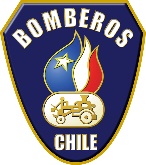 Proceso de AcreditaciónEquipos de Bomberos ForestalesEstándares Logísticos aplicables a todos los recursos simplesEquipamiento, Herramientas y AccesoriosDel listado de materiales y herramientas, indique las que cada unidad bomba del EBF dispone, detallando si este material cuenta con su respectiva bitácora de trabajo, como también, una política clara de uso y mantenimiento.Estándares Logísticos / Pre-Acreditación EBF 													2Antecedentes del Oficial Responsable:Nombre Completo                                                                 Firma                                                         Rut                                                 Nombre del EquipoMaterialCantidadDisponible para el Equipo deBomberos ForestalesCuenta con Bitácoraactualizada de trabajoMangueras de 38 mm200 mMangueras de 52 mm150 mMangueras de 75 mm200 mPitón de 30 – 90 gpm2Pitón de 90 – 200 gpm1Pitón de 125 – 250 gpm1Trifurca 70/50/70/501Gemelo 70/50/501Traspaso 70/501Traspaso 110/701 Copla de grifo1Llave de grifo1Llave de copla 50/70/1101 c/uCortador de flujo (fire hose clamp)1Motobomba de flujo de al menos 150 gpm1Mangueras rígidas de aspiración para motobomba10 mMaterialCantidadDisponible para el Equipo de Bomberos ForestalesCuenta con Bitácoraactualizada de trabajoJerrycan (bidón de combustible)1 Motosierra con espada de 16”1Set de motosierra (llave de bujia, lima, bidón de mezcla y aceite)1EPP Motosierra (casco, pierneras)1Sistema de iluminación que soporte dos focos1Macleod4Pulasky2Rozón2Rastrillo segador2Pala forestal2Bomba de espalda4Napoleón 1Halligan1Hacha de bombero1Hacha de cabeza plana1Detector de electricidad1Guantes dielectricos1 parTijera para cables eléctricos1prismáticos1Cooler 20 l1asientos desplegables o pisos2Bidon de 5 l de agua1Botiquin con kit de quemados1Rollos de cinta de peligro20 mRollos de cinta de demarcación topográfica de colores20 mt c/uMaterialCantidadDisponible para el Grupo deBomberos ForestalesCuenta con Bitácoraactualizada de trabajo Toldo de al menos 4x4 m1 Mesa plegable para 6 personas1 Pizarra blanca de al menos 100 cm x 60 cm1 Set de láminas SCI1 Generador eléctrico1 Carpa para dormir2Según requerimientos del Equipo